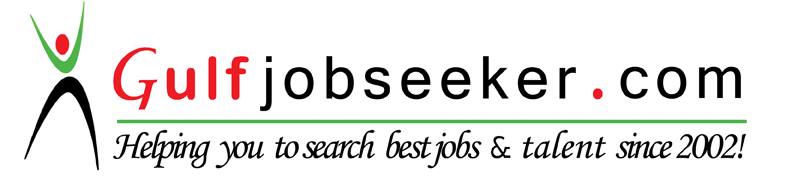 Whats app  Mobile:+971504753686 Gulfjobseeker.com CV No:1571052E-mail: gulfjobseeker@gmail.comCareer Objective:To find a challenging position to meet my competencies, capabilities, skills, education and experience for the growth of the organization and to grow with the organization. Professional Experience:Two year and four months as  Registered Pharmacist   at   Asha Medicals, Near Railway Station,Chirayinkil,Trivandrum, Kerala, India  from 18-03-2012 to 31-07- 2014   and from   15-07-2015 to 30-01-2016                    Two year and three months as Registered Pharmacist at New Kairali Medicals, Ulloor,Trivandrum,Kerala,India from  04-04-2007 to 31-07-2009One year as Registered Pharmacist  at  Medicare Drug house, Poothole Road, Thrissur, Kerala, India-680004 from 01-03-2006 to 31-03-2007License Details:HAAD  ELIGIBILITY REF.NO:-AGP80732DHA  ELIGIBILITY  REF. NO:- DHA/LS/1492014/425772KERALA PHARMACY COUNCIL  REGISTRATION NO:  30714(Dt. 04-11-2004)Academic Credentials:Diploma in Pharmacy (D. Pharm, 2 year) from A.J.  COLLEGE  OF  PHARMACY, Trivandrum, India (Under KERALA UNIVERSITY OF HEALTH SCIENCE  and KERALA STATE PHARMACY COUNCIL ) with 63.10% marks (2002-2004)Matriculation(10th ) from Govt.GIRLS HIGHER SECONDARY SCHOOL, Attingal, Trivandrum, India (1999) with 42% marks (Kerala Board, India)Vocational Higher Secondary (kerala Board) from Govt.VOCATIONAL HIGHER SECONDARY SCHOOL, Vakkom, Trivandrum, India with 75% marks (2001)Computer Skills:1.  MS Office,  Internet and E-mail Applications.2.  Certificate in Computerised Pharmacy Practice (BSS Information –     Technology Mission) Kerala State Pharmacy Council.Languages:Linguistic ability :-    Arabic, English, Malayalam and HindiInterests and Hobbies:I like reading books.I enjoy music.Personal DetailsDate of birth         :          31/05/1984Marital Status       :	Married